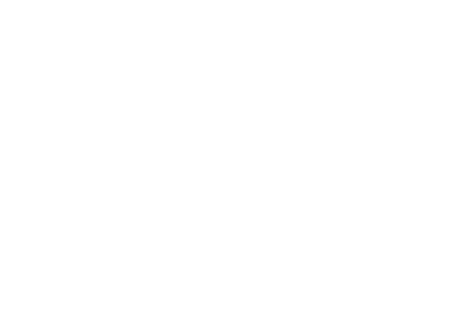 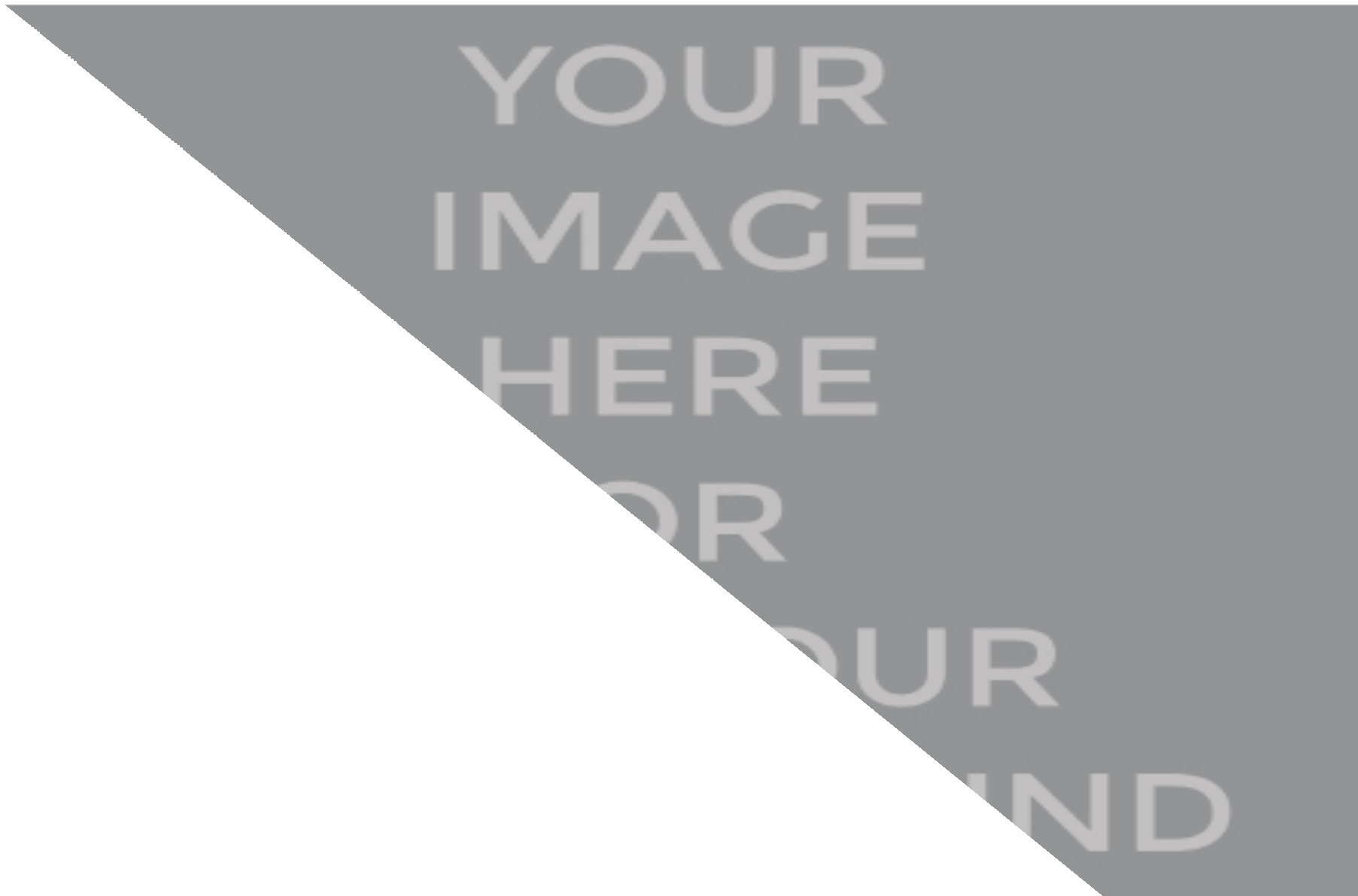 P R E S E N T SPRODUCT CAMPAIGN PLANPUT COMPANY NAME HEREwww.company.comCreated Date / 01 .01.2015	Prepared By / Wirrior CorporationExpired Date / 01.01.2015	Contact No / +1 123 456 7890T A B LE	O FC O N TE N TS 04-0506-0708-0910-1112-1314-1516-1718-1920-2122-2324-25{	COVER LETTER{	BACKGROUND AND OVERVIEW{	TACTICAL MARKETING PLAN{	TARGET MARKET{	LET'S TALK ABOUT YOUR PRODUCT/SERVICESOUR APPROACH CALL TO ACTION{	PUBLIC RELATION PLAN{	PROCESS{	PRICE & PACKAGESMEET OUR ASSETS TIMELINEEXCEPTIONS{	APPROVAL FOR THE PLAN EXECUTIONIts a confIdentIal and classIfIed   document	all RIghts ReseRved by the company name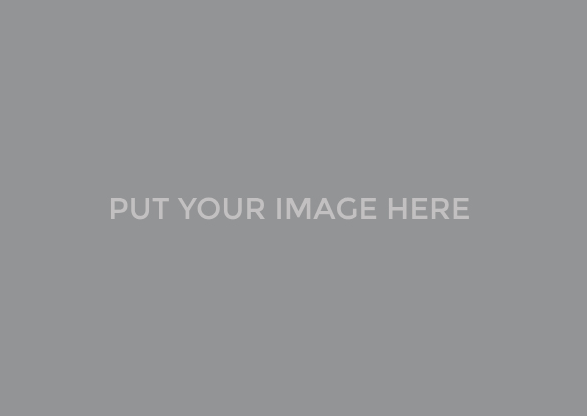 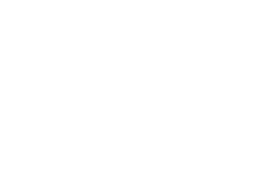 BE YOURSELF &BECOME WEALTHYCOVER LETTERYou’re Name Street Address City, ST ZIP CodeDate: Day Month YearMr Nil Jaferson President/CEO XYZ Company Ltd LocationCity Name Zip CodeDear Mr NilAs  you  probably  know  by  now,  I  met  with  Steve   Johnson  last  Wednesday  to  discuss  about  the  project  requirement,  timeframe  and  budget  and  other   related issues in details. On Steve’s recommendation I am enclosing my proposal for your review.I am confident that I can complete this  project  within  the  designated  time  period  and  close  to  (or  under)  budget.  I  also  believe  that  my  recommended  approach  will  make  the  project  run  smoothly  and  effectively.  I  would  be  interested  to  know  your  feedback  about  the  project  proposal  and  I  am  ready         to do any kind of amendments accordingly.I  have   mailed  Steve   a  separate  copy  of  my   proposal  so  that  he  has  time  to  review  it  before  your  meeting  on  Friday.   If  either  of  you  has  questions    before or during the meeting. Please give me a call. I will be in the office all day Thursday and most to Friday morning.SincerelyYou’re Name Designation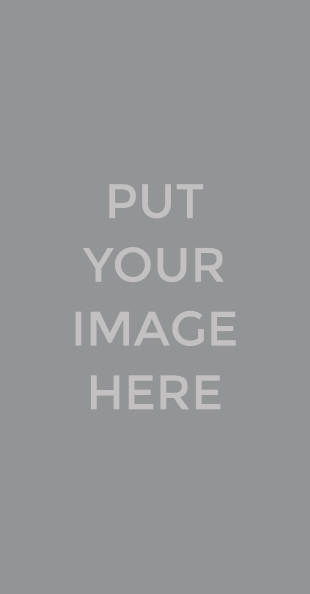 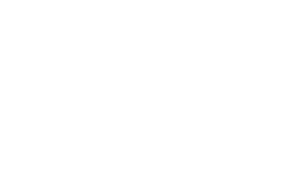 BACKGROUND AND OVERVIEWWhat's the big picture? What's going on in the market? Anything happening on the client side that the creative team should know about? Any opportunities or problems in the market?This  is  a  dummy  text,  it’s   only   for   presentation   purpose.   You   can   change   this   text   very   easily   by    selecting    your text  tools.  We  have  put  this   text   in   English   so   that   you  can understand the purpose.DOING THE TOUGHTHINGS SETS WINNERS APART FROM LOSERS.This  is  a  dummy  text,  it’s  only  for   presentation   purpose.   You   can   change   this   text very  easily  by  selecting  your  text  tools.  We  have   put  this  text  in  English  so  that  you   can  understand  the  purpose  of  this  design   very   clearly.   You   can   prepare   your   own text and replace this section.Far  far  away,  behind  the  word  mountains,  far  from  the  countries  Vokalia  and Consonantia,  there  live  the   blind   texts.   Separated   they   live   in   Bookmarksgrove   right at  the  coast  of  the  Semantics,  a  large  language  ocean.  A  small  river  named  Duden   flows  by  their  place  and  supplies  it  with  the  necessary  regelialia  Separated  they  live       in  Bookmarksgrove  right  at  the  coast  of  the  Semantics,   a   large   language   ocean.   A small  river  named  Duden  flows  by  their  place  and  supplies  it  with  the  necessary.  A  small river named Duden flows by their place and supplies it with the necessary.BACKGROUND IN DETAILS	HISTORYThis  is  a  dummy  text,  it’s   only   for   presentation   purpose.   You can change this  text  very  easily  by  selecting  your  text  tools. We have put this text in English  so  that  you  can  understand  the   purpose   of   this   design   very   clearly.   You   can prepare your own text and  replace  this  section.  Far  far  away, behind the word mountains,  far  from  the  countries  Vokalia  and  Consonantia,   there   live   the   blind   texts.   This   is a dummy text, it’s  only  for  presentation  purpose.  You  can change this text very easily.DETAILSThis  is  a  dummy  text,  it’s  only  for   presentation   purpose.   You   can   change   this   text very  easily  by  selecting  your  text  tools.  We  have   put  this  text  in  English  so  that  you   can  understand  the  purpose  of  this  design   very   clearly.   You   can   prepare   your   own text and replace this section. Far far away, behind the word  mountains,  far  from  the  countries Vokalia and Consonantia, there live the blind texts. Separated they live in Bookmarksgrove right  at  the  coast  of  the  Semantics,  a  large  language  ocean.  A  small  river named Duden flows by their place and supplies it with  the  necessary  regelialia  Separated they live in Bookmarksgrove right  at  the  coast  of  the  Semantics,  a  large  language ocean. A small river named Duden flows by their place and supplies it with.TACTICAL MARKETING PLANThis is a dummy text, it’s only for presentation purpose. You can change this text very easily by selecting your text tools. We have put this text in English so that you can understand the purpose of this design very clearly.99% SUCCESS RATEPLAN OVERVIEW	This  is  a  dummy  text,  it’s  only  for   presentation   purpose.   You   can   change   this text  very  easily  by  selecting   your   text   tools.   We   have   put   this   text   in   English so  that  you  can  understand  the  purpose  of  this  design  very  clearly.  You  can  prepare your own text and replace this section. Far far away, behind  the  word  mountains,   far   from   the   countries   Vokalia   and   Consonantia,   there   live    the blind texts. Separated they live in  Bookmarksgrove  right  at  the  coast  of  the  Semantics,  a  large  language  ocean.  A  small  river  named  Duden   flows   by   their place and supplies it with the necessary regelialiaPRODUCT CAMPAIGN PLAN / 0 8/ This  is  a  dummy   text,  it’s  only  for  presentation  purpose.  You   can  change  this  text  very  easily  by   selecting   your   text   tools. We  have   put  this  text  in  English  so  that  you  can  understand   the purpose  of  this  design  very  clearly.  You  can  prepare  your  own text and replace this section.Far  far  away,  behind  the  word  mountains,   far   from   the countries Vokalia and Consonantia, there live the blind texts. Separated  they  live  in  Bookmarksgrove  right  at   the   coast   of  the Semantics, a large language ocean.MORE TEXT PUT HERE        This  is  a  dummy   text,  it’s  only  for  presentation  purpose.  You   can  change  this  text  very  easily  by   selecting   your   text   tools. We  have   put  this  text  in  English  so  that  you  can  understand   the   purpose   of   this   design   very   clearly.   You   can    prepare your  own  text  and  replace  this  section.   Far   far   away,   behind the word mountains, far from the countries  Vokalia  and  Consonantia, there live the blind texts. Separated they live in Bookmarksgrove right at the coast of the  Semantics,  a  large language ocean.www.yourdomain.com	+1 123 456 7890OBJECTIVE	Objectives  goes  here  This  is  a  dummy  text,   it’s   only   for   presentation   purpose. You   can  change  this  text  very  easily  by  selecting  your  text  tools.  We   have   put   this text in English so  that  you  can  understand  the  purpose  of  this  design  very  clearly.  You  can  prepare  your  own  text  and  replace  this  section.  Far  far   away, behind  the  word  mountains,  far  from  the  countries   Vokalia   and   Consonantia,   there   live   the   blind   texts.   Separated   they   live   in   Bookmarksgrove   right   at   theA BUSINESS HAS TO BE INVOLVING, IT HAS TO  BE FUN, AND IT HAS TO EXERCISE YOUR CREATIVEINSTINCTS.coast  of  the  Semantics,  a  large  language  ocean.  A   small   river   named   Duden   flows by their place and supplies it with the necessary regelialia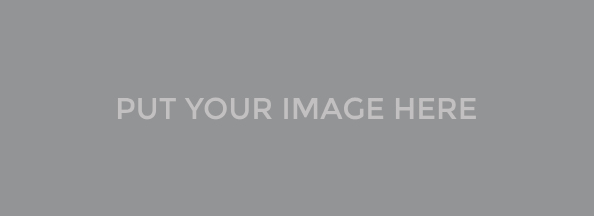 Additional  text  goes  here  This  is  a  dummy  text,  it’s   only   for   presentation   purpose.  You   can  change  this  text  very  easily  by  selecting  your  text  tools.  We   have  put  this  text  in  English  so  that  you  can  understand  the  purpose   of   this design  very  clearly.  You  can   prepare   your   own   text   and   replace   this   section.   Far far away, behind the word mountains, far from the countries  Vokalia  and Consonantia,  there  live  the  blind  texts.  Separated  they  live   in   Bookmarksgrove  right at the coast of the Semantics, a large  language  ocean.  A  small  river  named  Duden flows by their place and supplies it with the necessary regelialiaPRODUCT CAMPAIGN PLAN  /	0 9/ TARGET MARKETThis  is  a  dummy   text,  it’s  only  for  presentation  purpose.  You   can  change  this  text  very  easily  by  selecting  your  text  tools.  We   have   put  this  text  in    English so that you can understand the purpose of this design very clearly. You can prepare your own text and replace this section.MARKET STUDY	Market    research    is    any     organized    effort    to    gather    information    about    target    markets    or    customers.    It    is    a    very    important    component        of   business   strategy.   The   term   is   commonly   interchanged   with   marketing    research;    however,    expert    practitioners    may    wish    to    draw    a    distinction,   in   that   marketing   research    is    concerned    specifically    about    marketing    processes,    while    market    research    is    concerned    specifically    with markets.Current Customers		Potential  Customers	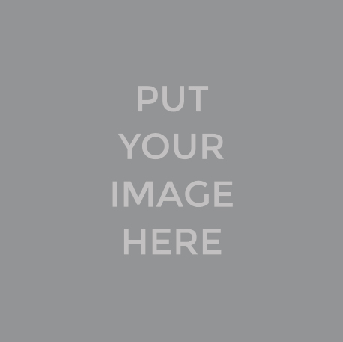 This is a dummy text, it’s only for presentation  purpose.  You   can   change this  text  very  easily  by  selecting  your   text tools.  We  have  put  this  text  in  English so that you can understand the purpose  of  this  design  very  clearly.  You can prepare your  own  text  and  replace  this section.This is a dummy text, it’s only for presentation  purpose.  You   can   change this  text  very  easily  by  selecting  your   text tools.  We  have  put  this  text  in  English so that you can understand the purpose  of  this  design  very  clearly.  You can prepare your  own  text  and  replace  this section.FEASIBILITY STUDY	Feasibility   studies   aim   to   objectively   and   rationally   uncover    the   strengths   and   weaknesses   of   an   existing    business    or    proposed    venture,  opportunities  and  threats  present  in  the  environment,   the   resources   required   to    carry    through,    and    ultimately    the    prospects    for  success.[1][2]  In  its   simplest   terms,   the   two   criteria   to   judge   feasibility are cost required and value to be attained.Additional Text Goes Here This is a dummy text, it’s only for  presentation  purpose. You  can  change  this  text  very  easily  by  selecting  your  text  tools.  We  have   put  this  text  in  English  so  that  you  can  understand  the  purpose   of  this  design  very  clearly.  You  can   prepare   your   own   text   and   replace this section.Who We Are Talking  About	Additional Text Goes Here This is a dummy text, it’s only for  presentation  purpose. You  can  change  this  text  very  easily  by  selecting  your  text  tools.  We  have   put  this  text  in  English  so  that  you  can  understand  the  purpose   of  this  design  very  clearly.  You  can   prepare   your   own   text   and   replace this section.What We Are Talking  About	Additional Text Goes Here This is a dummy text, it’s only for  presentation  purpose. You  can  change  this  text  very  easily  by  selecting  your  text  tools.  We  have   put  this  text  in  English  so  that  you  can  understand  the  purpose   of  this  design  very  clearly.  You  can   prepare   your   own   text   and   replace this section.POTENTIAL MARKET SHARE CHART6050403020100Additional  Text  Goes  Here  This  is  a  dummy  text,  it’s  only   for presentation  purpose.  You  can  change   this   text   very   easily   by   selecting  your  text  tools.  We  have   put   this   text   in   English   so   that  you can understand the purpose  of  this  design  very  clearly.  You  can prepare your own text and replace this section.This is a dummy text, it’s only  for  presentation  purpose.  You  can  change  this  text  very  easily  by  selecting  your  text  tools.  We  have  put  this  text  in English so that you can understand the  purpose  of  this  design  very  clearly.  You  can  prepare  your   own   text   and   replace   this   section.   Far far  away,   behind  the  word  mountains,  far  from  the  countries  Vokalia   and Consonantia, there live the blind texts. Separated they live in Bookmarksgrove right at the coast of the Semantics, a large language.LET'S TALK ABOUT YOUR PRODUCT/SERVICESThis is a dummy text, it’s only for presentation purpose. You can change this text very easily by selecting your text tools. We have put this text in English so that you can understand the purpose of this design very clearly. You can prepare your own text and replace this section. This is a dummy text,  it’s only for presentation purpose. You can change this text very easily  by  selecting  your  text  tools.  We have put this text in English so that you can understand the purpose of this design very clearly.This is a dummy text, it’s only for presentation purpose.  You  can  change   this   text   very   easily  by  selecting  your  text  tools.  We  have  put   this text in English so that you can understand the purpose of  this  design  very  clearly.  You  can prepare your own text and replace this section.WHAT YOU ARE SELLINGThis is a dummy text, it’s only for presentation purpose.  You  can  change   this   text   very   easily  by  selecting  your  text  tools.  We  have  put   this text in English so that you can understand the purpose of  this  design  very  clearly.  You  can prepare your own text and replace this section.WHOM YOU ARE SELLINGThis is a dummy text, it’s only for presentation purpose.  You  can  change   this   text   very   easily  by  selecting  your  text  tools.  We  have  put   this text in English so that you can understand the purpose of  this  design  very  clearly.  You  can prepare your own text and replace this section.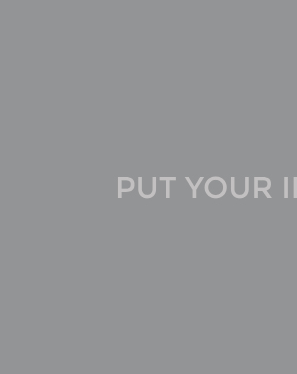 QUALITY THAT SELLS(Describe your product quality here)This is a dummy text, it’s only for presentation purpose.  You  can  change   this   text   very   easily  by  selecting  your  text  tools.  We  have  put   this text in English so that you can understand the purpose of  this  design  very  clearly.  You  can prepare your own text and replace this section.AWARDS[Use the section to brainstorm words or phrases that ask the customer to take action]This is a dummy  text,  it’s  only  for  presentation  purpose.  You  can  change  this  text  very  easily  by  selecting  your  text  tools.  We   have   put  this  text  in  English  so  that  you  can  understand  the  purpose     of this design very clearly. You can prepare your own text and replace this section.PRODUCT STRONG POINTS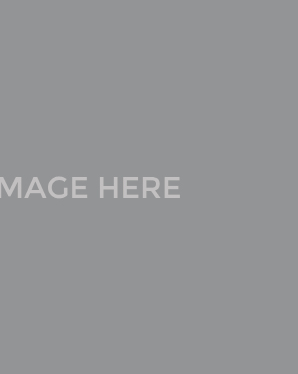 [Use this section to brainstorm words or phrases that ask the customer to take action.]This is a dummy  text,  it’s  only  for  presentation  purpose.  You  can  change  this  text  very  easily  by  selecting  your  text  tools.  We   have   put  this  text  in  English  so  that  you  can  understand  the  purpose     of this design very clearly. You can prepare your own text and replace this section.PRODUCT WEAK POINTS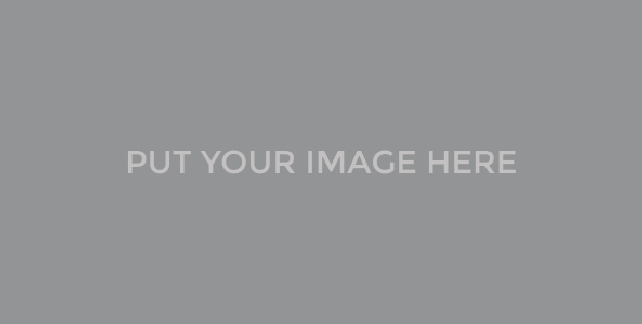 This is a dummy text, it’s only for presentation purpose.  You  can  change   this   text   very   easily  by  selecting  your  text  tools.  We  have  put   this text in English so that you can understand the purpose of  this  design  very  clearly.  You  can prepare your own text and replace this section.INDEPT ANALYSIS OF YOUR PRODUCTSThis is a dummy  text,  it’s  only  for  presentation  purpose.  You  can  change  this  text  very  easily  by  selecting  your  text  tools.  We   have   put  this  text  in  English  so  that  you  can  understand  the  purpose     of this design very clearly. You can prepare your own text and replace this section.OTHER COMPETITORS ANALYSISThis  is  a  dummy   text,  it’s  only  for  presentation  purpose.  You   can  change  this  text  very  easily  by  selecting  your  text  tools.  We   have   put  this  text  in    English so that you can understand the purpose of this design very clearly. You can prepare your own text and replace this section.Its a confIdentIal and classIfIed   document	all RIghts ReseRved by the company name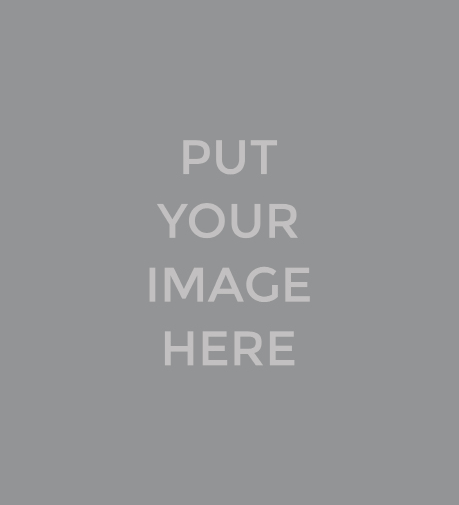 OUR APPROACHThis is a dummy text, it’s only for presentation purpose.  You  can  change   this   text   very   easily  by  selecting  your  text  tools.  We  have  put   this text   in   English   so   that   you   can    understand the  purpose  of   this   design   very   clearly.   You   can prepare your own  text  and  replace  this  section. This  is  a  dummy  text  and  it’s  meant  to  be appear repeatedly. You  can  replace  this  text  with your own text and it’s very easy. From the following paragraph it will be dummy text for presentation purpose only.This is a dummy text, it’s only for presentation purpose.  You  can  change   this   text   very   easily  by  selecting  your  text  tools.  We  have  put   this text   in   English   so   that   you   can    understand the  purpose  of   this   design   very   clearly.   You   can prepare your own  text  and  replace  this  section. This  is  a  dummy  text  and  it’s  meant  to  be appear repeatedly. You  can  replace  this  text  with your own text and it’s very easy. From the following paragraph it will be dummy text for presentation purpose only.This is a dummy text, it’s only for presentation purpose.  You  can  change   this   text   very   easily  by  selecting  your  text  tools.  We  have  put   this text in English so that you can understand the purpose of this design very clearly.CALL TO ACTION	YOUR ACTION PLAN 1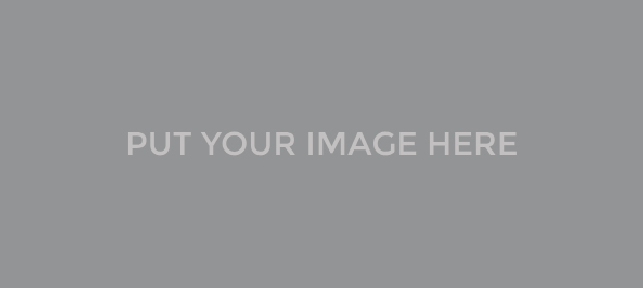 [Use this section to brainstorm words or phrases that ask the customer to take action.]This is a dummy  text,  it’s  only  for  presentation  purpose.  You  can  change  this  text  very  easily  by  selecting  your  text  tools.  We   have   put  this  text  in  English  so  that  you  can  understand  the  purpose     of this design  very  clearly.  You  can  prepare  your  own  text  and  replace  this  section.  This  is  a  dummy  text and it’s meant to be appear repeatedly.This is a dummy text, it’s only for presentation purpose. You can change this text very easilyStage OneThis is a dummy text, it’s only for presentation purpose.  You  can  change  this   text   very   easily   by  selecting  your  text  tools.  We  have  put   this text in English so that you can understand the purpose of this design very clearly.Stage ThreeThis is a dummy text, it’s only for presentation purpose.  You  can  change  this   text   very   easily   by  selecting  your  text  tools.  We  have  put   this text in English so that you can understand the purpose of this design very clearly.Stage FiveStage TwoThis is a dummy text, it’s only for presentation purpose.  You  can  change   this   text   very   easily  by  selecting  your  text  tools.  We  have  put   this text in English so that you can understand the purpose of this design very clearly.Stage FourThis is a dummy text, it’s only for presentation purpose.  You  can  change  this   text   very   easily   by  selecting  your  text  tools.  We  have  put   this text in English so that you can understand the purpose of this design very clearly.by  selecting  your  text  tools.  We  have  put   this text in English so that you can understand the purpose of this design very clearly.YOUR ACTION PLAN 2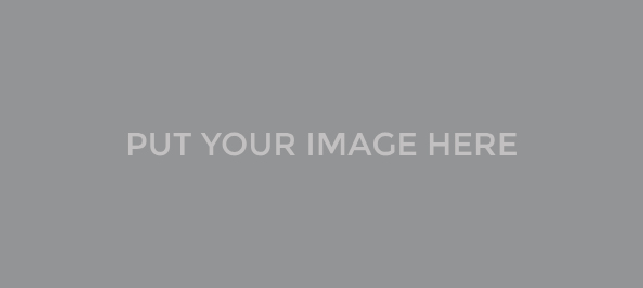 This is a dummy text, it’s only for presentation purpose. You can change this text very easilyThis is a dummy  text,  it’s  only  for  presentation  purpose.  You  can  change  this  text  very  easily  by  selecting  your  text  tools.  We   have   put  this  text  in  English  so  that  you  can  understand  the  purpose     of this design very clearly.by  selecting  your  text  tools.  We  have  put   this text in English so that you can understand the purpose of this design very clearly.PUBLIC RELATION PLAN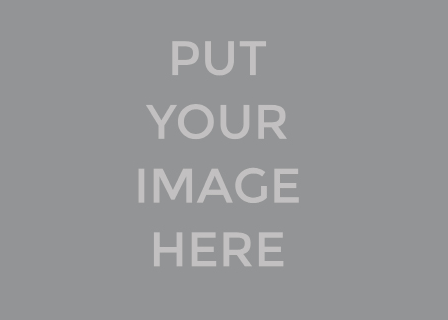 This is a dummy  text, it’s only for presentation purpose. You  can change this text very easily by selecting your text tools. We  have  put this text in English so that          you can understand the purpose of this design very clearly. You can prepare your own text and replace this section.BILLBOARD/SIGN AGEThis  is  a  dummy   text,  it’s  only  for  presentation  purpose.  You   can  change  this  text  very  easily  by  selecting  your  text  tools.  We   have   put  this  text  in    English so that you can understand the purpose of this design very clearly. You can prepare your own text and replace this section.TV COMMERCIALSThis  is  a  dummy  text,  it’s  only  for  presentation  purpose.  You   can   change  this  text  very  easily  by  selecting  your  text  tools.  We  have  put  this  text  in  English  so  that  you  can  understand  the  purpose  of  this design very clearly. You  can  prepare  your  own  text  and  replace  this section.This  is  a  dummy  text,  it’s  only  for  presentation  purpose.  You   can   change  this  text  very  easily  by  selecting  your  text  tools.  We  have  put  this  text  in  English  so  that  you  can  understand  the  purpose  of  this design very clearly. You  can  prepare  your  own  text  and  replace  this section.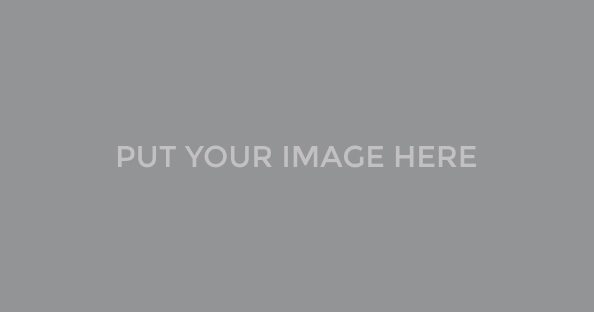 PAPER ADVERTISEMENTSThis  is  a  dummy  text,  it’s  only  for  presentation  purpose.  You   can   change  this  text  very  easily  by  selecting  your  text  tools.  We  have  put  this  text  in  English  so  that  you  can  understand  the  purpose  of  this design very clearly. You  can  prepare  your  own  text  and  replace  this section.This  is  a  dummy  text,  it’s  only  for  presentation  purpose.  You   can   change  this  text  very  easily  by  selecting  your  text  tools.  We  have  put  this  text  in  English  so  that  you  can  understand  the  purpose  of  this design very clearly. You  can  prepare  your  own  text  and  replace  this section.LEAFLETS/FLYERS/POSTERThis  is  a  dummy  text,  it’s  only  for  presentation  purpose.  You   can   change  this  text  very  easily  by  selecting  your  text  tools.  We  have  put  this  text  in  English  so  that  you  can  understand  the  purpose  of  this design very clearly. You  can  prepare  your  own  text  and  replace  this section.This  is  a  dummy  text,  it’s  only  for  presentation  purpose.  You   can   change  this  text  very  easily  by  selecting  your  text  tools.  We  have  put  this  text  in  English  so  that  you  can  understand  the  purpose  of  this design very clearly. You  can  prepare  your  own  text  and  replace  this section.PROCESSThis is a dummy  text, it’s only for presentation purpose. You  can change this text very easily  by selecting your text tools. We  have  put this text in English so that you can understand       the purpose of this design very clearly. This is a dummy text, it’s only for  presentation  purpose. You can change this text very easily by selecting your text tools. We have  put this  text in English so that you can understand the purpose of this design very clearly.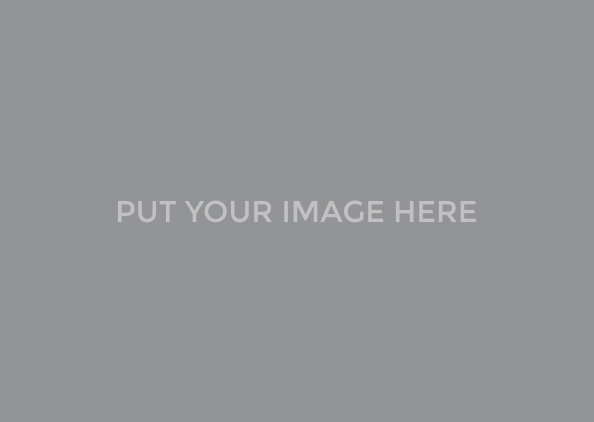 This  is  a  dummy   text,  it’s  only  for  presentation  purpose.  You   can  change  this  text    very  easily  by  selecting  your  text  tools.  We  have  put  this  text  in  English  so  that  you  can  understand  the  purpose  of  this  design  very   clearly.   This   is   a   dummy   text,   it’s only for  presentation  purpose.  You  can  change  this  text  very  easily  by  selecting  your  text  tools.  We   have   put  this  text  in  English  so  that  you  can  understand  the  purpose   of this design very clearly.LIST DEVELOPMENT	This  is  a  dummy   text,  it’s  only  for  presentation  purpose.  You   can  change  this  text  very  easily  by  selecting  your  text  tools.  We   have   put  this  text  in    English  so  that  you  can  understand  the  purpose  of  this  design  very  clearly.   This  is  a  dummy   text,  it’s  only  for  presentation  purpose.  You   can  change         this text very easily by selecting your text tools. We have put this text in English so that you can understand the purpose of this design very clearly.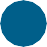 MECHANISM	This  is  a  dummy   text,  it’s  only  for  presentation  purpose.  You   can  change  this  text  very  easily  by  selecting  your  text  tools.  We   have   put  this  text  in    English  so  that  you  can  understand  the  purpose  of  this  design  very  clearly.   You   can  prepare  your  own  text  and  replace  this  section.  This  is  a  dummy       text  and  it’s  meant  to  be  appear  repeatedly.  You  can  replace  this  text  with  your  own  text  and  it’s  very  easy.  From  the  following  paragraph  it  will  be   dummy text for presentation purpose only.Increasing Customers	Increasing Sales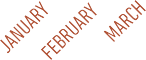 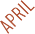 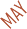 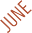 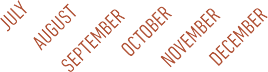 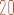 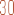 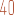 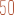 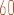 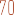 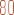 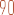 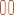 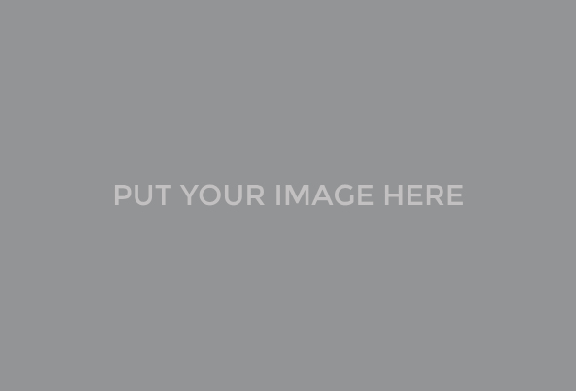 This is a  dummy  text,  it’s  only  for presentation   purpose.    You    can    change  this text very easily by selecting  your  text  tools. We have  put  this  text  in  English  so  that  you  can  understand  the  purpose  of   this  design  very  clearly.  You  can  prepare  your  own  text  and  replace  this   section.   This is a dummy text and it’s meant to be appear repeatedly.This is a  dummy  text,  it’s  only  for presentation   purpose.    You    can    change  this text very easily by selecting  your  text  tools. We have  put  this  text  in  English  so  that  you  can  understand  the  purpose  of   this  design  very  clearly.  You  can  prepare  your  own  text  and  replace  this   section.   This is a dummy text and it’s meant to be appear repeatedly.Its a confIdentIal and classIfIed   document	all RIghts ReseRved by the company namePRICE & PACKAGES[Compile a list of pertinent items that you will use to create your budget line items (for example, booth rental, amenities, travel). Use the Marketing Budget Plan  template to build your final budget.]This  is  a  dummy   text,  it’s  only  for  presentation  purpose.  You   can  change  this  text  very  easily  by  selecting  your  text  tools.  We   have   put  this  text  in    English  so  that  you  can  understand  the  purpose  of  this  design  very  clearly.   You   can  prepare  your  own  text  and  replace  this  section.  This  is  a  dummy       text and it’s meant to be appear repeatedly.Basic Pack Details oneBasic Pack Details TwoBasic Pack Details ThreeStandard Pack Details oneStandard Pack Details TwoStandard Pack Details ThreeStandard Pack Details FourStandard Pack Details FiveStandard Pack Details SixPremium Pack Details onePremium Pack Details TwoPremium Pack Details ThreePremium Pack Details FourPremium Pack Details FivePremium Pack Details SixPremium Pack Details SevenPremium Pack Details EightMEET OUR ASSETS[Introduce your team-mate]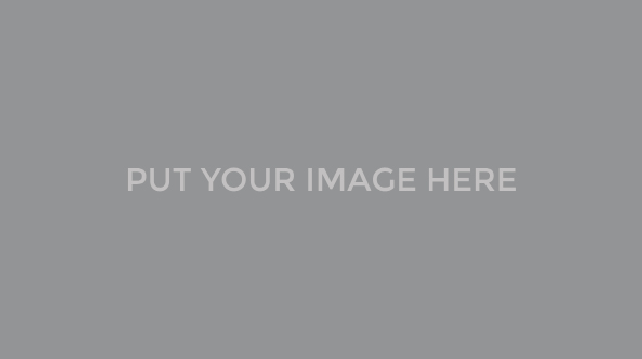 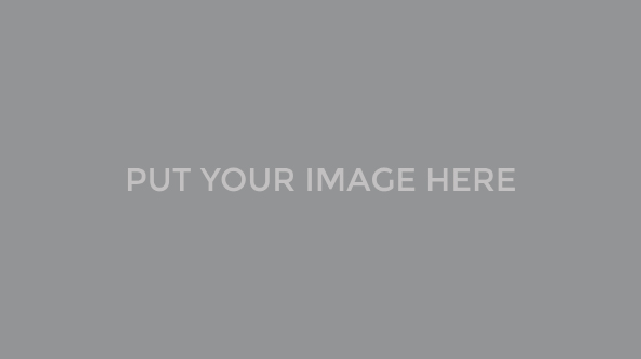 James GabrielPost Your Title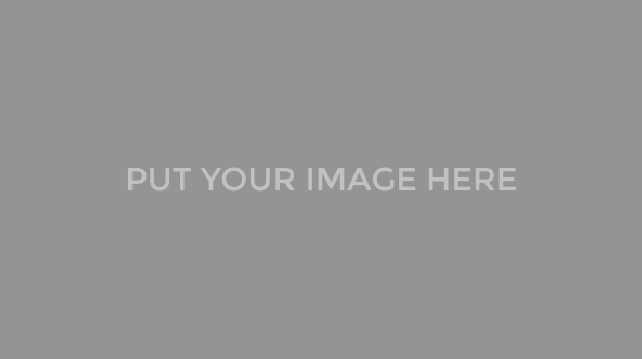 Rebacca HadsonPost Your TitleAnna JonesPost Your Title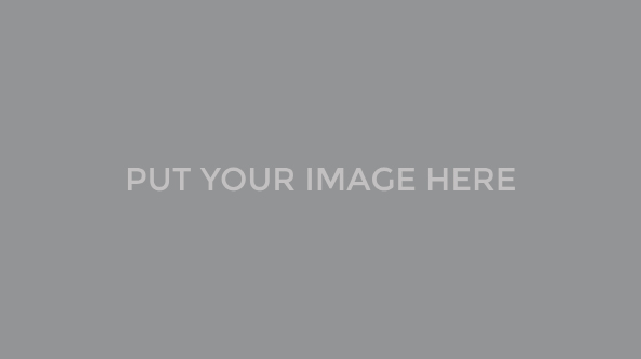 Harrison JohnPost Your TitleJonathan EdwardPost Your TitleMike LukePost Your TitleCEO AND MANAGING DIRECTORPLANNING AND ACTIVATION HEADRESEARCH ANDDEVELOPMENT HEAD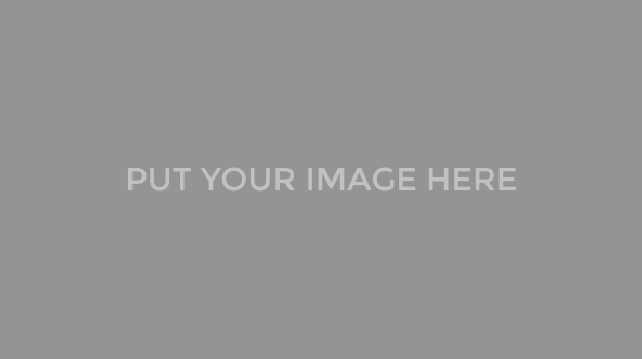 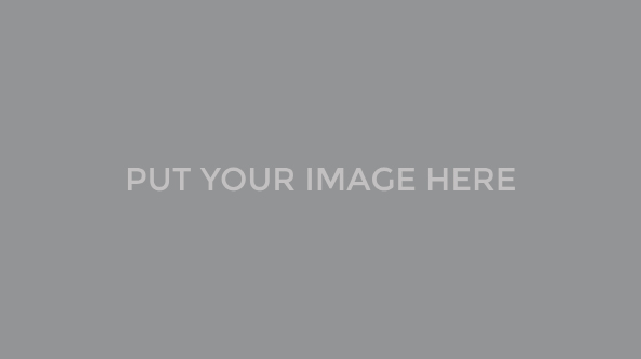 Mike Edward	Philips Edward	JessicaThis is a dummy text, it’s only for presentation purpose.  You  can  change  this   text   very   easily   by  selecting  your  text  tools.  We  have  put   this text   in   English   so   that   you   can    understand the  purpose  of   this   design   very   clearly.   You   can prepare your own  text  and  replace  this  section. This  is  a  dummy  text  and  it’s  meant  to  be appear repeatedly. You  can  replace  this  text  with your own text and it’s very easy. From the following paragraph it will be dummy text for presentation purpose only.This is a dummy text, it’s only for presentation purpose.  You  can  change   this   text   very   easily  by  selecting  your  text  tools.  We  have  put   this text   in   English   so   that   you   can    understand the  purpose  of   this   design   very   clearly.   You   can prepare your own  text  and  replace  this  section. This  is  a  dummy  text  and  it’s  meant  to  be appear repeatedly. You  can  replace  this  text  with your own text and it’s very easy. From the following paragraph it will be dummy text for presentation purpose only.This is a dummy text, it’s only for presentation purpose.  You  can  change   this   text   very   easily  by  selecting  your  text  tools.  We  have  put   this text   in   English   so   that   you   can    understand the  purpose  of   this   design   very   clearly.   You   can prepare your own  text  and  replace  this  section. This  is  a  dummy  text  and  it’s  meant  to  be appear repeatedly. You  can  replace  this  text  with your own text and it’s very easy. From the following paragraph it will be dummy text for presentation purpose only.TIMELINE[Please Prescribe Your Timeline Here]EXCEPTIONS[Define all the Exceptions which will effect the timeline]This  is  a  dummy   text,  it’s  only  for  presentation  purpose.  You   can  change  this  text  very  easily  by   selecting   your   text   tools. We  have   put  this  text  in  English  so  that  you  can  understand   the purpose  of  this  design  very  clearly.  You  can  prepare  your  own text and replace this section. This is a dummy text and  it’s  meant to be appear  repeatedly.  You  can  replace  this  text  with  your  own  text  and  it’s  very  easy.  From  the  following  paragraph  it will be dummy text for presentation purpose only.List of Exception Here : Exceptions One :This is a dummy text, it’s only forpresentation  purpose.   You   can change this text very easily  by  selecting  your  text  tools.  We  have put this text in  English  so  that  you  can understand the purpose of this design very clearly. You can prepare your own text and  replace  this  section.  This  is  a  dummy  text   and it’s meant to be  appear  repeatedly.  You can replace this text with  your  own text and it’s very easy.Exceptions Two :This is a dummy text, it’s only for presentation  purpose.   You   can change this text very easily  by  selecting  your  text  tools.  We  have put this text in  English  so  that  you  can understand the purpose of this design very clearly. You can prepare your own text and  replace  this  section.  This  is  a  dummy   text   and it’s meant to be  appear  repeatedly.  You can replace this text with  your  own text and it’s very easy.APPROVAL FOR THE PLAN EXECUTION[The undersigned accept this Marketing Campaign as described herin.]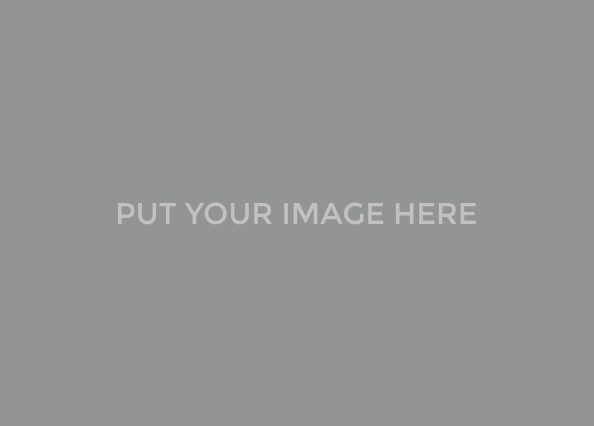 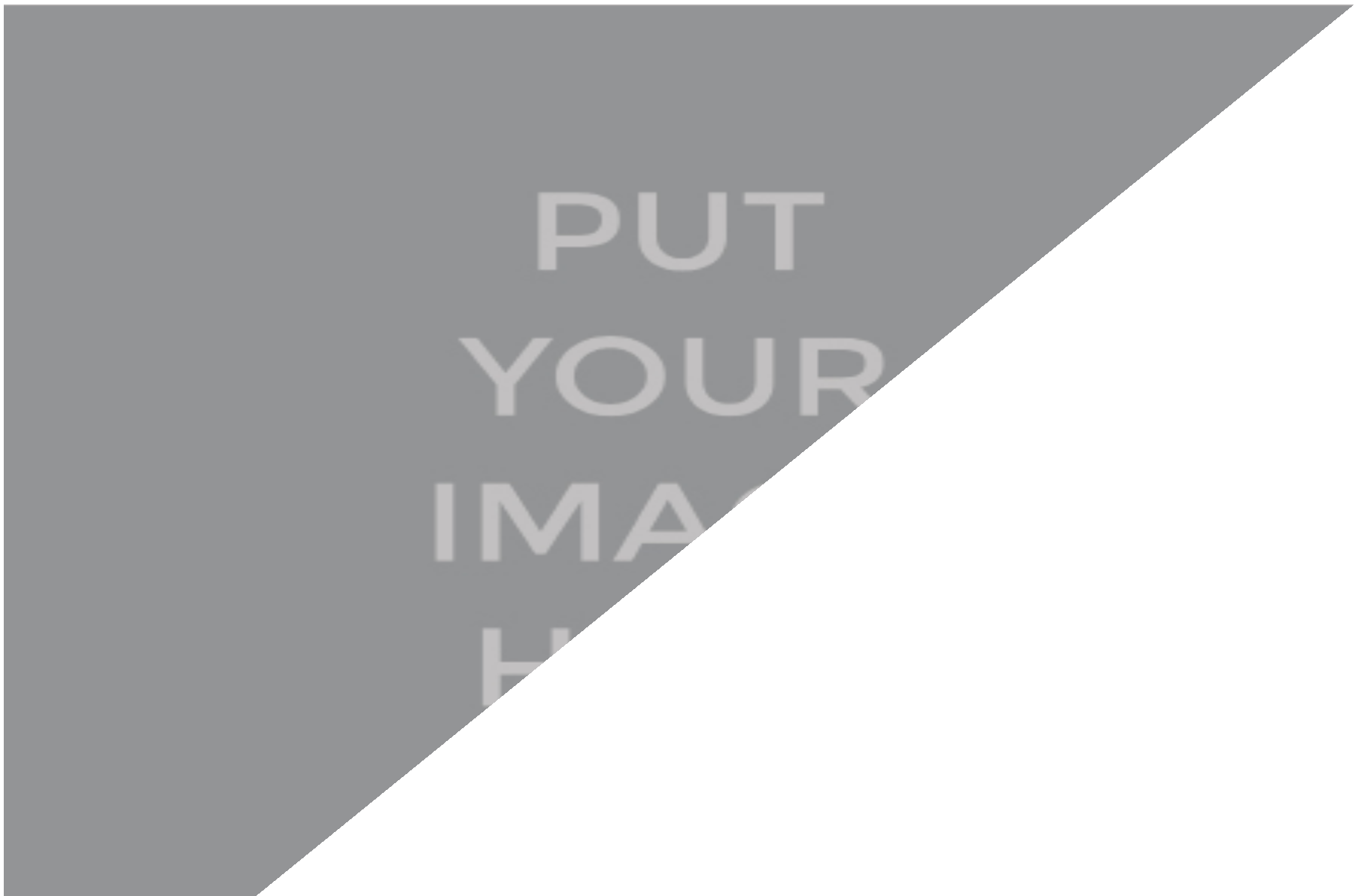 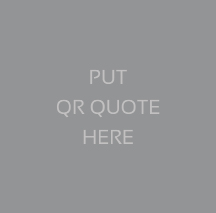 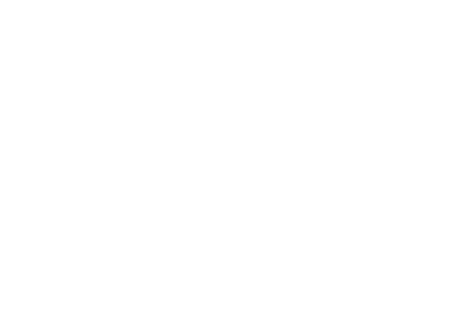 PRODUCT CAMPAIGN PLANHow to get herePut the instructions to reach your dental clinicBy Bus By TrainBy Airplane By MetroFurther Instruction If AnyThis is a dummy text . Please replace with your own.МАРКЕТИНГ-КИТ ОТ “ПАНДА КОПИРАЙТИНГ”СТОИМОСТЬ “ПОД КЛЮЧ” ОТ $130	ЯЗЫКИ: РУССКИЙ, АНГЛИЙСКИЙ, ФРАНЦУЗСКИЙ, НЕМЕЦКИЙСИЛЬНЫЙ ПРОДАЮЩИЙ ТЕКСТ В 5 СТИЛЯХ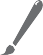 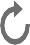 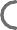 ГОТОВНОСТЬ ОТ 72 ЧАСОВ	ПОДБОР ИЗ 20 000+ ПЛАТНЫХ ЛИЦЕНЗИОННЫХPRO-ШАБЛОНОВДополнительно: оформление под брендбук компании или подбор сочетаний цветов для создания вашего фирстиля и оформления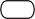 Также “под ключ”: презентации, брошюры, White Paper, буклеты, коммерческие предложенияcustomers@petr-panda.ru Главный сайт проекта: petr-panda.ru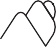 MARKETING KIT BY PANDA COPYWRITING PROJECTA TURNKEY COST STARTS AT $130	LANGUAGES: RUSSIAN, ENGLISH, FRENCH, AND GERMANSTYLES OF THE POWERFUL SELLING 5 TEXTAN AVAILABILITY FROM 72 HOURS	A SELECTION OF 20,000+ PAID LICENSED PRO TEMPLATESAdditionally: design for a company’s brand book or selection of color combinations to create your corporate identity and designPlus: presentations, brochures, White Paper, booklets, and business proposals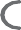 customers@petr-panda.ruThe main project’s website: petr-panda.ruPracticeName of Campaign:Campaign Manager:Subject Matter Expert:Print First and Last NameTitleSignatureDatePrint First and Last NameTitleSignatureDatePrint First and Last NameTitleSignatureDatePrint First and Last NameTitleSignatureDatePrint First and Last NameTitleSignatureDate